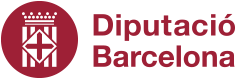 Document núm. 5
Proposta de resolució de transmissió
per al supòsit de cessament voluntari (concurs anterior)
En data _____________________, aquest ajuntament, en compliment d’allò previst a l’article
15.7 b) de la Llei 18/2017, d’1 d’agost, de comerç, serveis i fires, va donar trasllat de l’oferta de transmissió de l’autorització de la parada del mercat de venda no sedentària de  núm. _____, de _______ metres lineals, destinada a la venda de __________________________, efectuada pel seu titular per un preu de __________ €, a tots aquells marxants que, tot i complir els requisits per accedir a places de característiques similars al mercat, van quedar exclosos per la puntuació en el darrer concurs de concurrència competitiva convocat per l’ajuntament.
 Opció 1: Diversos interessats han acceptat l’oferta 

En la mesura que, com a conseqüència del trasllat de l’oferta de transmissió de l’autorització, s’han rebut diverses acceptacions de l’oferta, s’ha fet un sorteig, d’acord amb el que es disposa al mateix article 15.7 b) de la Llei 18/2017, d’1 d’agost, de comerç, serveis i fires. Amb motiu de la celebració d’aquest sorteig, l’acceptació de l’oferta del Sr./Sra.  ha estat l’escollida, motiu pel qual es proposa resoldre la transmissió de l’autorització de la parada en qüestió al seu favor, condicionada en tot cas a les 3 condicions següents:Que l’acceptant de l’oferta acrediti documentalment en el termini de ___ dies hàbils el compliment de tots els requisits exigits per l’article  de l’Ordenança del mercat de venda no sedentària de____________).Que l’oferent aporti justificant acreditatiu d’haver-se donat de baixa de l’IAE, o del Cens d’Empresaris, Professionals i Retenidors, segons s’escaigui, com a marxant, en el termini de ___ dies hàbils (a comptar des de la notificació d’aquesta proposta de resolució).Que l’acceptant de l’oferta acrediti documentalment el pagament del preu de la transmissió de l’autorització dins el termini de  dies hàbils a comptar des de la data en què l’ajuntament li notifiqui el correcte compliment de les dues condicions anteriors. Opció 2: Un únic interessat ha acceptat l’oferta

En la mesura que, com a conseqüència del trasllat de l’oferta de transmissió de l’autorització, l’única acceptació de l’oferta que ha rebut aquest ajuntament ha estat la del Sr./ Sra. , es proposa resoldre la transmissió de l’autorització de la parada en qüestió al seu favor, condicionada en tot cas a les 3 condicions següents:Que l’acceptant de l’oferta acrediti documentalment en el termini de ___ dies hàbils
(a comptar des de la notificació d’aquesta proposta de resolució) el compliment de tots els requisits exigits per l’article 2 de l’Ordenança del mercat de venda no sedentària de ).Que l’oferent aporti justificant acreditatiu d’haver-se donat de baixa de l’IAE, o del Cens d’Empresaris, Professionals i Retenidors, segons escaigui, com a marxant, en el termini de ___ dies hàbils a comptar des de la notificació d’aquesta proposta de resolució.Que l’acceptant de l’oferta acrediti documentalment el pagament del preu de la transmissió de l’autorització dins el termini de  dies hàbils a comptar des de la data en què l’ajuntament li notifiqui el correcte compliment de les dues condicions anteriors.Aquesta proposta de resolució es notificarà tant a l’acceptant de l’oferta com a l’oferent, i se’ls requerirà que aportin la documentació exigida en el terminis referits. En cas que algun dels dos no ho faci, s’emetrà una resolució desestimant la transmissió de l’autorització. En les mateixes notificacions de la proposta de resolució tots dos seran advertits d’aquestes circumstàncies.Lloc i data: ____________________________________   Signatura:  _______________________Supòsit en què s’ha traslladat l’oferta a marxants que tot i reunir els requisits per accedir a places de característiques similars al mercat van quedar exclosos per la puntuació en el darrer concurs, i en què el titular de l’autorització cessa l’activitat professional de venda no sedentària en tots els mercats.L’ajuntament ha de triar una de les dues opcions, segons escaigui.